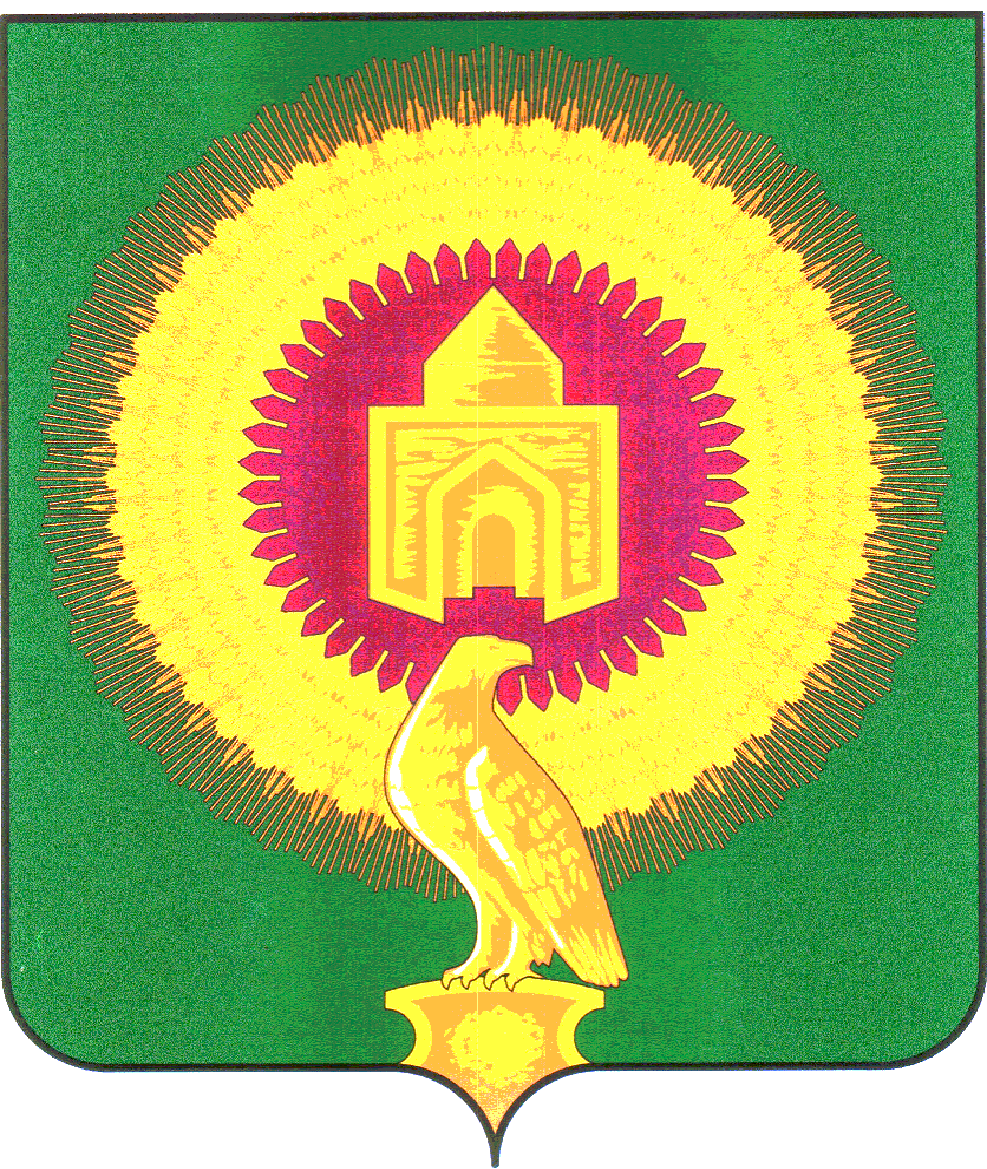 АДМИНИСТРАЦИЯ АЯТСКОГО СЕЛЬСКОГО ПОСЕЛЕНИЯ ВАРНЕНСКОГО МУНИЦИПАЛЬНОГОРАЙОННА ЧЕЛЯБИНСКОЙ ОБЛАСТИРАСПОРЯЖЕНИЕО перечне  и  кодах  целевых  статей расходов бюджета сельского поселенияи порядке применения  бюджетнойклассификации Российской Федерации в части, относящейся к бюджету сельского поселения В соответствии со статьей 9 и пунктом 4 статьи 21 Бюджетного кодекса Российской Федерации, «Порядком формирования и применения кодов бюджетной классификации Российской Федерации, их структуре и принципах назначения», утвержденного приказом Минфина России от 08.06.2018г. № 132-н, п.п. 14 п. 1 ст. 8 раздела 2 Положения о бюджетном процессе в Аятском сельском поселении, утвержденное Решением Совета депутатов Аятского сельского поселения Варненского муниципального района № 14 от  22.10.2019 г.1. Утвердить прилагаемый перечень и коды целевых статей расходов сельского поселения;2. Установить  порядок  применения  бюджетной  классификации Российской Федерации в части, относящейся к сельскому поселению (прилагается).3. Настоящее распоряжение вступает в силу с 19 декабря 2019 года и применяется к правоотношениям,  связанным  с  составлением  и  исполнением бюджета Аятского сельского поселения на 2020 год и на плановый период 2021 и 2022 годов.4. Настоящий распоряжение подлежит официальному опубликованию на сайте сельского поселения  www.ayatskoye74.ru.	5. Контроль за выполнением настоящего распоряжения  оставляю за собой.Глава Аятскогосельского поселения	А.А. Лосенковот 19 декабря 2019 года            № 72А